Al  Presidente della Commissione Tecnica spin offdell’Università degli Studi di Palermo c/o Settore Rapporti con le Imprese e Terza MissioneSEDEPROPOSTA DI  COSTITUZIONE DI UNO SPIN OFF   ACCADEMICO  /   DELL’ UNIVERSITÁ DI PALERMO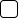 ai sensi vigente “Regolamento per la costituzione di spin-off dell’Università degli Studi di Palermo e di spin-off accademici” (D.R. n. 1752/2022 di emanazione della modifica del D.R. n. 2989/2016)A) Dati dei soggetti fondatori:(personale proponente lo spin-off che è strutturato o ha altri rapporti con l’Università degli Studi di Palermo: professori, ricercatori, titolari di assegni di ricerca, studenti dei corsi di dottorato, personale T.A.B. )Nominativo del referente della proposta spin-off (Il referente sarà il soggetto di contatto tra l’Università e la società.)Nominativi degli altri soggetti fondatoriB) Dati degli altri soggetti partecipanti allo spin-off:(elencare le altre persone fisiche che parteciperanno come soci alla proposta spin off)C) Enti o imprese partecipanti in qualità di socio allo spin-off:D) Disponibilità di brevetti propri o altrui:(elencare eventuali brevetti che s’intende utilizzare per l’attività di spin off)Il sottoscritto (nome e cognome)______________________________________________________ in qualità di soggetto fondatore referente per la presente proposta CHIEDEa codesta Commissione Tecnica Spin off di valutare la proposta di costituzione della società spin off riguardante l’idea imprenditoriale nominata e descritta in dettaglio nel Business Plan allegato e di cui si riportano sinteticamente le seguenti informazioni:Compagine sociale:Allegati:business plan (3)bozza di statutobozza di atto costitutivoparere/delibera della struttura di provenienza……Il sottoscritto, nel trasmettere i dati si dichiara informato che i medesimi saranno trattati dall’Università degli Studi di Palermo (secondo le modalità e i principi stabiliti dal Regolamento (UE) 679/2016 “GDPR- General Data Protection Regulation", dal D.Lgs. 30/6/2003, n. 196 e ss.mm.ii.) per l’evasione della presente richiesta. Le informazioni relative ai trattamenti effettuati e per l’esercizio dei diritti degli interessati sulla protezione dei dati personali sono reperibili sul sito web dell'Ateneo all’indirizzo https://www.unipa.it/privacy/informativa/.DATA									       FIRMA del Referente ____ / ____ / ________                                                                                  __________________________NOTA : Non sono ammesse immagini della firma applicate sul file.(3) Ai sensi del DM 168/2011 il Business Plan deve riportare: gli obiettivi;il piano finanziario;le prospettive economiche e il mercato di riferimento;il carattere innovativo del progetto;le qualita' tecnologiche e scientifiche del progetto;la descrizione dei ruoli e delle mansioni dei professori e dei ricercatori coinvoltieventuali dettagli sugli aspetti relativi alla  regolamentazione  della  proprietà intellettuale, resi compatibili con la disciplina in materia prevista dall'ateneo.1)Nome e CognomeRapporto esistente con l’Università degli Studi di Palermo (es. P.O.,P.A.,  ricercatore, assegnista, dottorando, personale t.a.b.)Regime di impegno attuale del docente o ricercatore (tempo pieno/definito) o per l’attività lavorativa del personale t.a.b. (tempo pieno/part-time)Dipartimento TelefonoE-mail2)Nome e CognomeRapporto esistente con l’Università degli Studi di Palermo (es. P.O.,P.A.,  ricercatore, assegnista, dottorando, personale t.a.b.)Regime di impegno attuale del docente o ricercatore (tempo pieno/definito) o per l’attività lavorativa del personale t.a.b. (tempo pieno/part-time)Dipartimento TelefonoE-mail3)Nome e CognomeRapporto esistente con l’Università degli Studi di Palermo (es. P.O.,P.A.,  ricercatore, assegnista, dottorando, personale t.a.b.)Regime di impegno attuale del docente o ricercatore (tempo pieno/definito) o per l’attività lavorativa del personale t.a.b. (tempo pieno/part-time)Dipartimento TelefonoE-mail1)Nome e CognomeQualifica, titolo o tipo di attività (es. borsista, dottore di ricerca, ingegnere senior, ecc.)TelefonoE-mail2)Nome e CognomeQualifica, titolo o tipo di attività (es. borsista, dottore di ricerca, ingegnere senior, ecc.)TelefonoE-mail3)Nome e CognomeQualifica, titolo o tipo di attività (es. borsista, dottore di ricerca, ingegnere senior, ecc.)TelefonoE-mail1)Ragione sociale2)Ragione sociale1)Tipo di brevetto(es. italiano, PCT, ecc.) e titolarità2)Tipo di brevetto(es. italiano, PCT, ecc.) e titolaritàDenominazione o titolo della propostaSocietà di capitali da costituire o di recente costituzione (1) (2)Se si tratta di società già costituita, specificare data di costituzione e PIVA. l’assunzione di cariche sociali o svolgimento di attività presso la società spin off  deve avvenire solo dopo il rilascio delle previste autorizzazioni, anche nel caso di società già costituita prima dell’attribuzione della qualifica di spin off.Forma giuridica della società di capitali Breve descrizione dei prodotti/serviziSoggetti fondatoriCognomeNome% quota socioeventuale carica sociale o ruolo nella società che si prevede di assumere dopo l’autorizzazione1.2.3.4.5.Altri soggetti partecipanti (persone fisiche)CognomeNome% quota socioeventuale carica sociale o ruolo nella società1.2.3.4.Altri soggetti partecipanti (persone giuridiche)DenominazioneP.IVA% quota sociospecificare se si tratta di azienda /ente pubblico o privato1.2.